Муниципальное дошкольное образовательное бюджетное учреждение  детский сад № 115 г. СочиКонспект образовательной деятельности по физическому развитиюТема: « Спортивная газета»Старший дошкольный возраст ( 7-й год жизни)Подготовительная к школе группаАвтор: Бойко Ольга Александровна, инструктор по физической культуре МДОУ № 115 г. Сочи 2021 г.Образовательные области: Виды деятельности:Интеграция  образовательных областей:Категория ОД: авторское.Цель: Формирование партнерских отношений между детьмиЗадачи: Развивающие:Способствовать интеллектуальному развитию детей (развивать мышление, внимание, воображение);-Развивать физические  качества: быстроту, ловкость, координацию-Развития мелкой моторики рук.Образовательные:-Создать у детей интерес кнеобычным играм с привычным  предметом – газетой. Формировать навыки безопасного поведения в играх.Воспитательные:-Воспитывать  умений работать  в паре, договариваться, уступать друг другу.-Побуждать детей к общению, самооценке.Оздоровительные:-Формировать у детей потребность в ежедневной двигательной деятельности.- Закрепить навыки элементарного массажа.Используемые методы, приемы и технологии: мотивация детской деятельности, игровые приёмы, метод вопросов, элементарный анализ, использование ИКТ (музыкальное сопровождение).Материалы и оборудование:Организация развивающей предметно – пространственной среды: физкультурный зал разделен на 2 дорожки; вне двигательной зоны  располагается мольберт с магнитной доской, на которой  выложен  ряд картинок с запрещающими правилами. Под мольбертом разложены карточки-«разрешения», стоит коробка с магнитами. Стартовые линии приклеены на ковровое покрытие посередине каждой дорожки.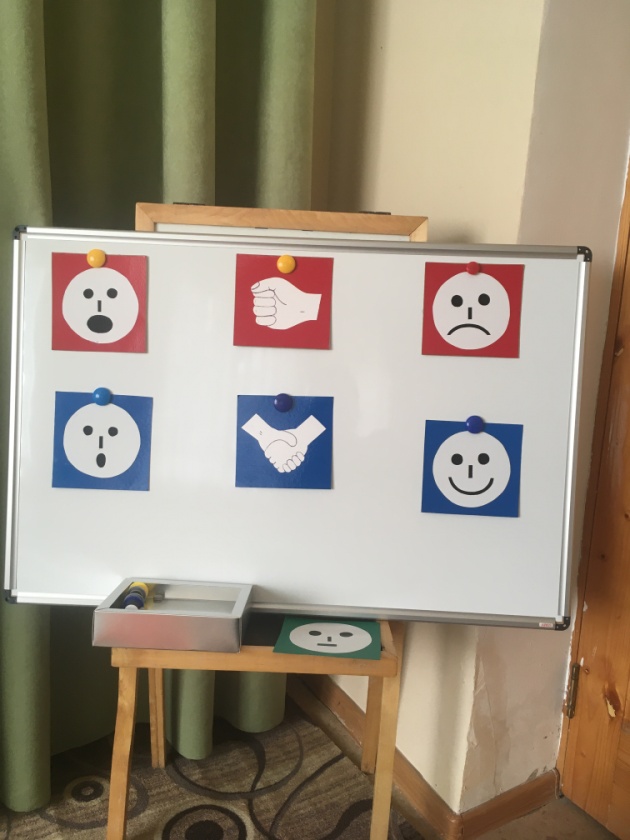 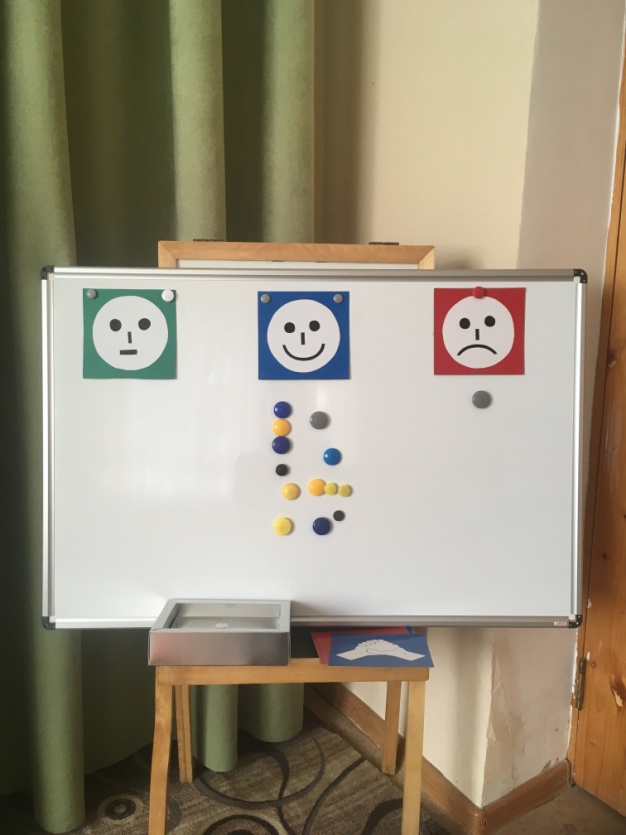 Предварительная работа: Подготовка педагога: подготовка оборудования, подбор демонстрационного материала, музыкального сопровождения.Подготовка детей: чтение художественной литературы( Б.Житков «На льдине»), беседа  с детьми о полярниках. Активизация  словаря: Совместная деятельность педагогов: занятие ведет инструктор по физической культуре. В течение физкультурного занятия воспитатель  помогает организовывать детей, раздает мячи, оказывает помощь детям, включает музыкальное сопровождение.Ход организованной образовательной деятельностиФизическое развитиеДвигательнаяКоммуникативная  ИгроваяПознавательно исследовательскаяСоциально – коммуникативное развитиеПознавательное развитиеФизическое развитиеМузыкальное развитие№Демонстрационный№Раздаточный1Магнитная доска1Газеты (1 газета - на пару детей)2Карточки с графическим изображением основных правил ( "можно", "нельзя")2Пластиковые мячи для сухого бассейна3Карточки с изображением настроения (веселый, грустный, спокойный)3Магнитики по числу детейОборудование: 4 корзины для мячей,  коробка для магнитов, коробка для макулатуры, 1 большая разделительная линия  делит зал на 2 дорожки, 2 стартовые  линии-"липучки".Оборудование: 4 корзины для мячей,  коробка для магнитов, коробка для макулатуры, 1 большая разделительная линия  делит зал на 2 дорожки, 2 стартовые  линии-"липучки".Оборудование: 4 корзины для мячей,  коробка для магнитов, коробка для макулатуры, 1 большая разделительная линия  делит зал на 2 дорожки, 2 стартовые  линии-"липучки".Оборудование: 4 корзины для мячей,  коробка для магнитов, коробка для макулатуры, 1 большая разделительная линия  делит зал на 2 дорожки, 2 стартовые  линии-"липучки".Способы организации воспитанников:В какой части занятия используется:Поточный, групповойна протяжении всего занятия индивидуальныйВводная ,заключительная часть (высказывания детей) Новые слова:полярникиВводная часть  6 мин.Вводная часть  6 мин.Вводная часть  6 мин.содержаниеДеятельность инструктораДеятельность детейДети приносят в зал газеты для макулатуры и отдают их инструктору.Инструктор встречает детей в зале.Дети рассаживаются на стулья.Ритуал приветствия.-Здравствуйте, друзья! Сегодня я хочу поздороваться по очереди с девочками и мальчиками. А вы должны точно также ответить мне.Ритуал приветствия.-Здравствуйте, девочки! (машет рукой)-Здравствуйте! (девочки машут рукой в ответ)Ритуал приветствия.-Здравствуйте, мальчики! (ставит руки на поясе)-Здравствуйте! (мальчики ставят руки на поясе)Закрепление правил поведения. -Перед началом занятия давайте  вспомним наши основные правила. Что  обозначают красные карточки?-Так делать запрещено: нельзя кричать; нельзя обижать детей; нельзя быть злым.Закрепление правил поведения. -А как исправить ситуацию, если произошло нарушение?Инструктор предлагает детям, которые первыми ответили правильно, разместить ответы на магнитной доске.-Надо поступать так, как нарисовано на синих карточках: разговаривать тихо; детям надо помогать; быть доброжелательным.Мотивация на занятие, распределение на пары-Вы принесли так много газет для макулатуры! А как вы думаете, может ли газета помочь нам на занятии стать сильнее, ловчее?Ответы детей.Мотивация на занятие, распределение на пары-Ребята, выберите себе друга, с которым вы будете играть. Давайте попробуем выполнить веселые  упражнения, а выполнять их  будем  в паре. Помогайте друг другу, работайте дружно и постарайтесь, чтобы ваша газета осталась целой.Инструктор и воспитатель раздают газеты, сложенные вчетверо, парам.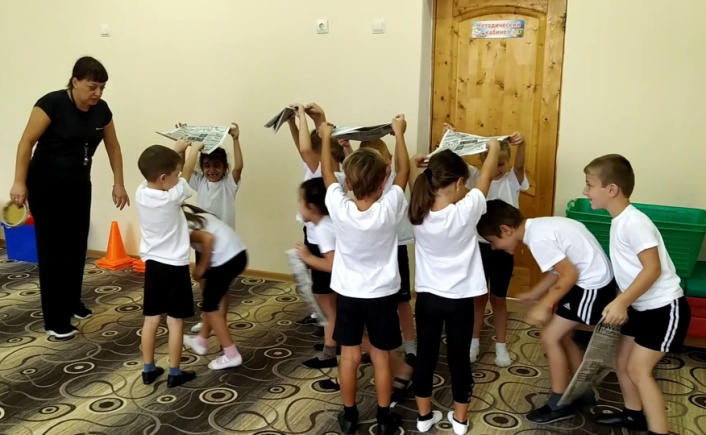 Дети самостоятельно делятся на пары.Разминка с газетой и выполнением  заданий: ходьба приставным шагом-Встаньте лицом друг к другу и держите газету за концы. Ребята, вы должны двигаться по залу приставным шагом, по моему свистку вам надо остановиться и поднять газету вверх.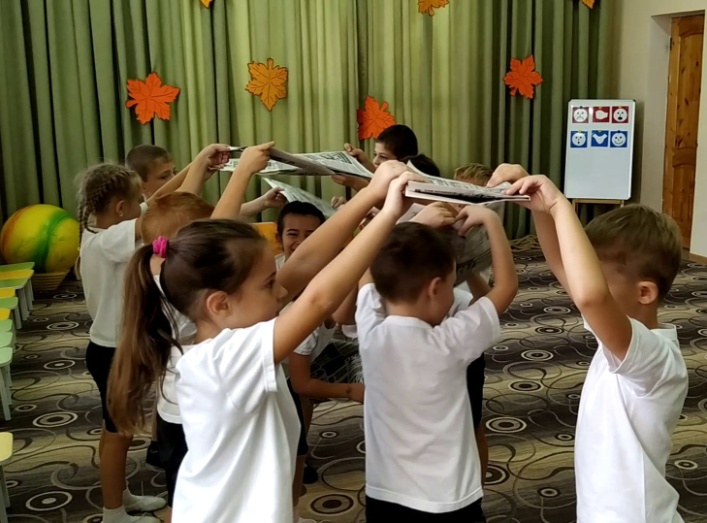 Выполнение заданиябоковой галоп-Давайте ускоримся и перейдем на боковой галоп. По свистку надо присесть на корточки. Будьте внимательны.Выполнение заданиядыхательные упражнения -А сейчас выполним дыхательные упражнения и восстановим дыхание.Дети поднимают газету вверх- вдох, опускают- выдох.Основная часть20 мин.Основная часть20 мин.Основная часть20 мин.Выполнение игровых заданий с газетой-  А теперь надо выполнить задания с газетой. Разойдитесь парами врассыпную по залу, чтобы вы не толкали другую пару и  не мешали друг другу.  Встаньте спиной друг к другу, ноги на ширине плеч. Вам надо передавать газету своему товарищу двумя руками, выполняя повороты туловища: поворот вправо-отдаем газету, поворот влево - принимаем газету.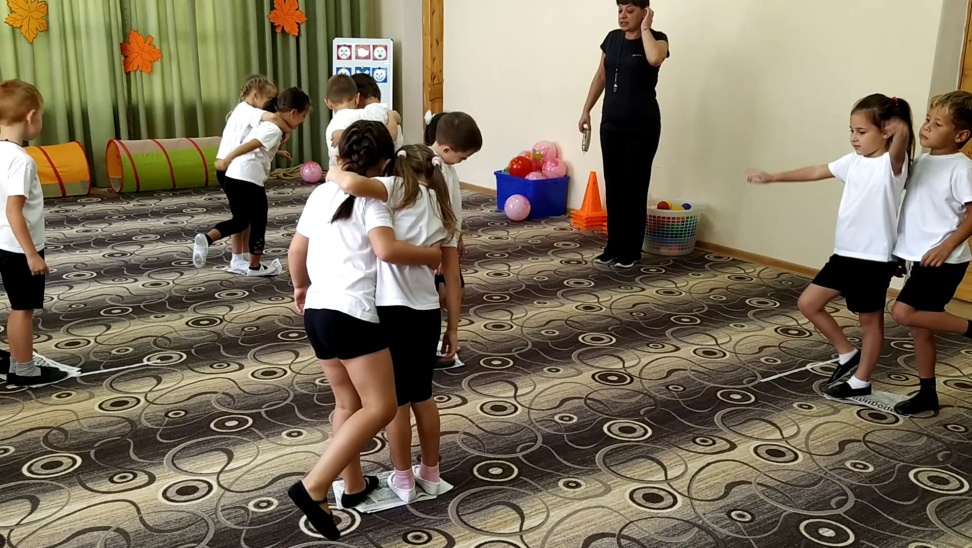  Выполнение задания-Вы легко справились  с заданием. Попробуем усложнить задачу. Остаемся стоять спиной друг к другу, но немного отойдите друг от друга, нам надо будет выполнять наклоны. Ноги шире плеч. Один ребенок передает газету назад над головой, второй принимает газету и передает ее назад под ногами. Один ребенок- прогибается в спине, другой-наклоняется. Потом можете поменяться.Инструктор и воспитатель помогают детям, которым требуется помощь.Выполнение задания1. Игра "Газетный тоннель"-Помните, мы играли с вами в игру "Ручеек"? А давайте поиграем в "Газетный тоннель". У этой игры такие же правила, только  в поднятых руках у вас будет газета.Во время выполнения задания инструктор включает ритмичную музыку. Воспитатель помогает  в проведении  игры.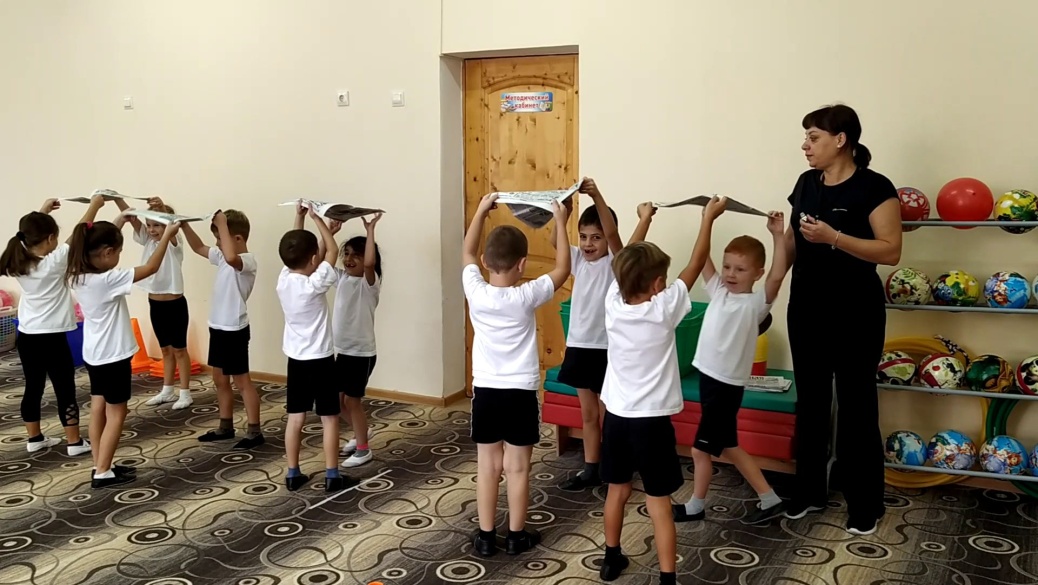 Пары детей с газетой встают дуг за другом, образуя коридор  из газет, поднимая руки вверх. Последняя пара детей пробегает через коридор, и, выйдя из него, поднимает руки с газетой   вверх.2. Игровое задание "Перенеси мяч"Инструктор расставляет в противоположных углах   зала 2 корзины с пластиковыми мячами, в двух других концах зала ставятся 2 пустые корзины.-Как вы думаете получится пронести мяч на газете?  Разверните газету. чтобы она стала больше наполовину. Я буду класть мяч вам на газету, а ваша задача- донести мяч  и сбросить его в пустую корзину, не потеряв его по пути. -Молодцы, у вас отлично получается! 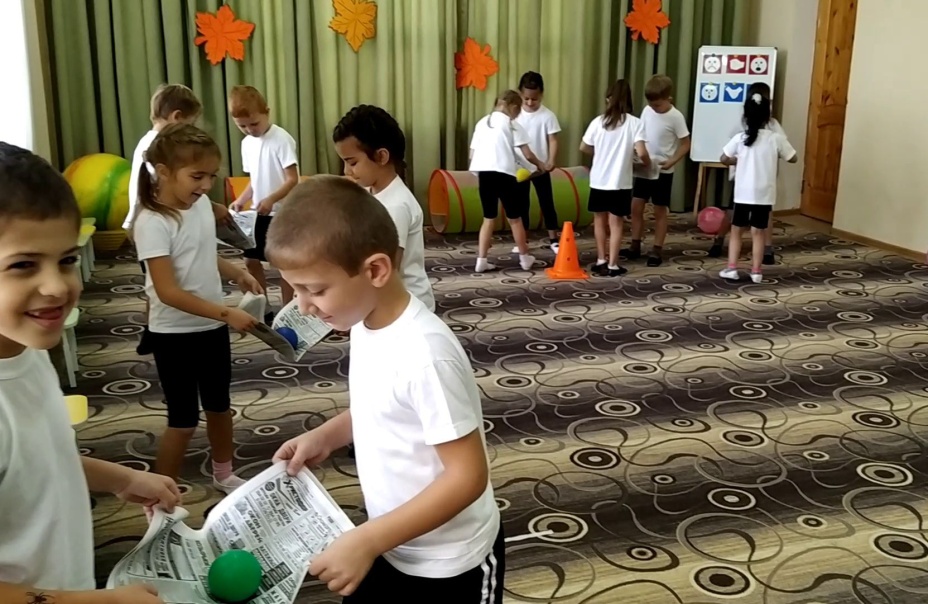 Воспитатель помогает раздавать мячи, складывать детям газету. Дети в парах друг за другом несут мяч на газете и скидывают его в корзину.3. Игровое задание "Забрось мяч"Инструктор  ставит пустые корзины на расстоянии 50 см. от стартовой линии.-А  поможет ли газета вам забросить мяч в корзину? Вы должны донести мяч на газете до линии старта, остановиться на ней и оттуда забросить мяч в корзину. Давайте мы покажем. Выполняется показ упражнения с воспитателем.-Чтобы мяч попал в цель, надо крепко держать концы газеты, Нижние концы почти не двигаются, а верхними надо одновременно взмахнуть вверх и вперед, выталкивая мяч., Только делать это надо вместе.-Если попасть в цель не получилось, пробуйте еще раз! Не наступайте на мячи, будьте осторожны!Воспитатель помогает раздавать мячи, собирает упавшие, убирает инвентарь освобождая зал для игры.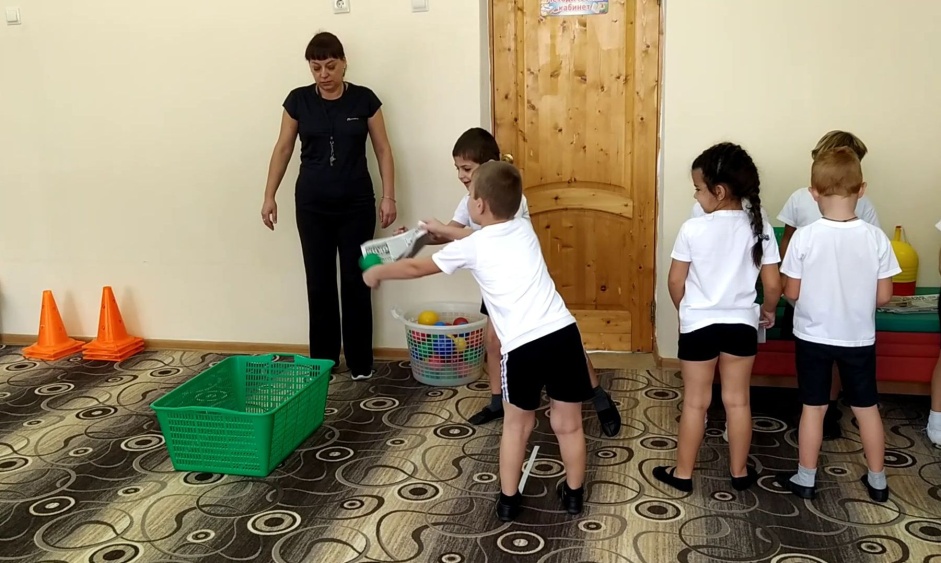 Дети также в парах несут мяч на газете,. останавливаются на стартовой линии и стараются забросить мяч в корзину, взмахивая газетой.4. Игра «Таяние льда»-Ребята, а сейчас мы превратимся в полярников. Где жили полярники?-Ваша газета будет льдиной. Раскройте ее, положите на пол и встаньте на газету ногами. Стоять можно только на льдине! Когда стучит бубен, вы можете свободно передвигаться по залу, но по сигналу надо быстро заскочить на «льдину», которая будет ближе к вам.  На каждой льдине может находиться только 2 полярника.- Теперь сложите газету пополам. Льдина растаяла, стала меньше Помогайте друг другу разместиться на льдине. Играйте аккуратно, чтобы газета не порвалась.- Молодцы, вы оказались очень дружными, помогали друг другу и смогли  остаться в игре, даже когда льдина была очень маленькой. Помогите собрать газеты в коробку.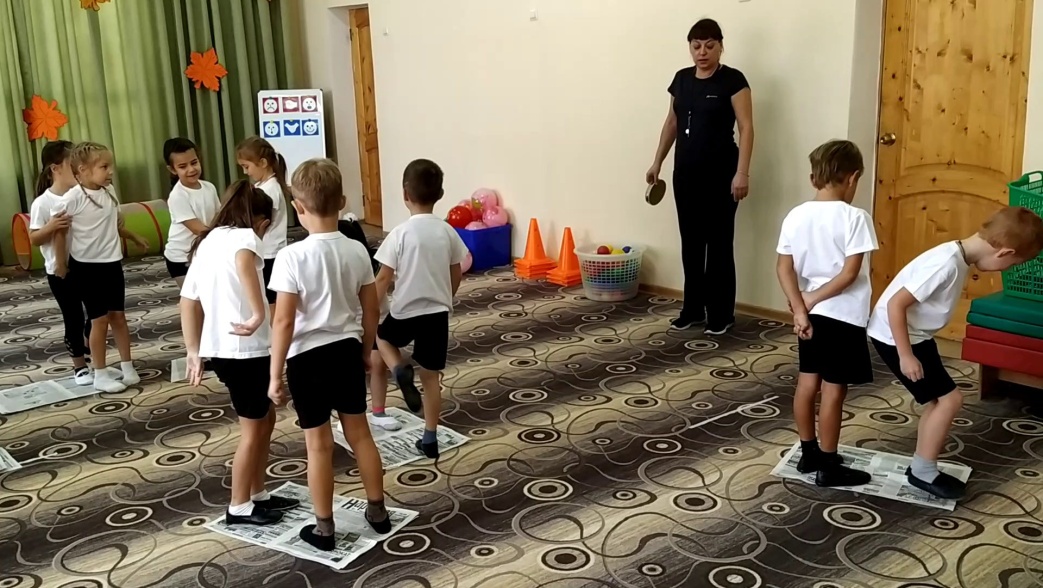 -Полярники жили на льдине.Дети выполняют правила игры. Размер газеты с 4каждым разом  уменьшается. Детям надо стоять на одной ноге, поддерживать друг друга.Дети собирают газеты в коробку для макулатуры.Заключительная часть 5 мин.Заключительная часть 5 мин.Заключительная часть 5 мин.Релаксия- Вы хорошо позанимались, активно подвигались. Давайте немного отдохнем и сделаем массаж.  Найдите своего товарища, один из вас будет «художником», другой-«холстом». Договаритесь сами, кто кем будет. Потом вы поменяетесь ролями.Один ребенок ложится на живот, второй выполняет ему на спине массаж.Релаксия-Рельсы, рельсы,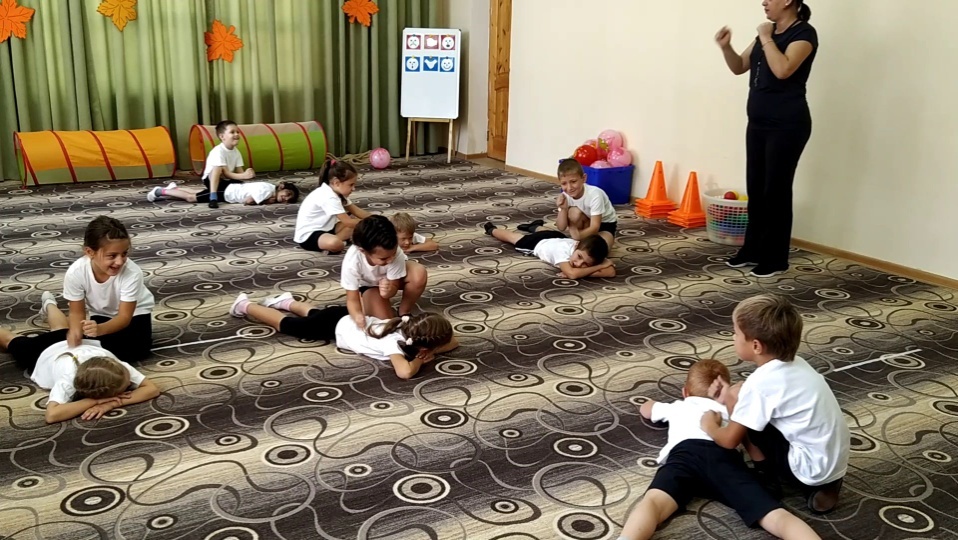 Ребенок рисует пальчиком на спине товарища две длинные продольные полосы.Релаксия-Шпалы, шпалы,Ребенок рисует много поперечных полос.Релаксия-Ехал поезд запоздалый.Из последнего вагона Вдруг посыпался горохРебенок сжатыми кулачками ведет по спине вверх вдоль позвоночника( 2 раза).Релаксия- Пришли куры- поклевалиРебенок указательными пальчиками  простукивает по спинеРелаксия-Пришли гуси пощипалиВыполняются  легкие пощипыванияРелаксия-Пришел слоник потопталВыполняет постукивания  кулачками по всей поверхности спины Релаксия-Пришел дворник все подмелПоглаживающие движения из стороны в сторонуРефлексияИнструктор выставляет  на магнитной доске  карточки с настроением.-Посмотрите,  на доске  карточки  с изображением  настроения. Какое настроение у человечков?-Я предлагаю вам оценить наше занятие и впечатления, которые вы получили. В коробочке лежат магнитики. Выберите любой магнитик и прикрепите его под тем человечком, настроение которого  совпадает с вашим. Может  вас ничего не удивило, может быть, вам было  весело, а возможно кому-то  не понравилось…Вопросы для обсуждения: -Понравилось  ли вам занятие ? -Было ли в нем что-то необычное?  -Какие упражнения вам больше всего понравились? -Какие были у вас трудности? Как вы с ними справлялись?-В какие игры можно поиграть, используя газету?- Грустный человечек, веселый, спокойный.Дети берут  магниты и оценивают  впечатления от занятия. Ответы детей.